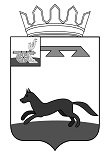 ХИСЛАВИЧСКИЙ РАЙОННЫЙ СОВЕТ ДЕПУТАТОВРЕШЕНИЕот 25 марта 2020 г.                                                                                                     № 12Отчет о деятельности Контрольно – ревизионной комиссии муниципального образования «Хиславичский район» Смоленской области за 2019 год.Заслушав информацию председателя контроль – ревизионной комиссии муниципального образования «Хиславичский район» Смоленской области Златаревой Т.Н.,Хиславичский районный Совет депутатов р е ш и л:Утвердить отчет о деятельности контрольно – ревизионной комиссии муниципального образования «Хиславичский район» Смоленской области за 2019 год.Председатель Хиславичского районного Совета депутатов                                                                С.Н. Костюкова